? а р а р                                                                                    р е ш е н и еВ соответствии с Федеральным законом «Об общих принципах организации местного самоуправления в Российской Федерации», Уставом сельского поселения  Юмашевский сельсовет муниципального района Чекмагушевский район  Республики Башкортостан и Регламентом Совета сельского поселения Юмашевский  сельсовет муниципального района Чекмагушевский район  Республики Башкортостан Совет сельского поселения  Юмашевский сельсовет муниципального района Чекмагушевский район  Республики Башкортостан  РЕШИЛ :              включить в повестку дня следующие вопросы1.Об утверждении схем дислокации дорожных знаков на территории сельского поселения Юмашевский  сельсовет муниципального района  Чекмагушевский район Республики БашкортостанВнесен главой сельского поселения2.  О внесении изменений в решение Совета сельского поселения    Юмашевский сельсовет муниципального района Чекмагушевский район Республики Башкортостан от 25.12.2013 года №73 «О бюджете  сельского поселения  Юмашевский сельсовет  муниципального района Чекмагушевский район Республики Башкортостан  на 2013 год и на плановый период 2014 и 2015 годов»Внесен главой сельского поселения3. Об установлении земельного налога Внесен главой сельского поселения         4.Об установлении налога на имущество физических лицВнесен главой сельского поселения5.О внесении изменений в решение Совета сельского поселения  Юмашевский  сельсовет  муниципального района Чекмагушевский район Республики Башкортостан от 17.04.2014 № 136 «Об  исполнении  бюджета сельского поселения    Юмашевский  сельсовет  муниципального района Чекмагушевский район Республики Башкортостан за 2013 год»Внесен главой сельского поселения6. О  проекте  решения «О бюджете   сельского поселения Юмашевский сельсовет муниципального района Чекмагушевский район Республики Башкортостан   на 2015 год»Внесен главой сельского поселенияГлава сельского поселения                                 Е.С.Семеновас.Юмашево27 ноября     № 151[АРАР                                                                                     РЕШЕНИЕО редакционной комиссии     двадцать восьмого  заседания Совета сельского поселения Юмашевский сельсовет муниципального района Чекмагушевский район Республики БашкортостанВ соответствии со статьей 29 Регламента Совета сельского поселения Юмашевский сельсовет муниципального района Чекмагушевский район Республики Башкортостан Совет сельского поселения Юмашевский сельсовет муниципального района Чекмагушевский район Республики Башкортостан решил:избрать редакционную комиссию     двадцать восьмого  заседания Совета сельского поселения Юмашевский сельсовет муниципального района Чекмагушевский район Республики Башкортостан Сайдякова Валерия Мефодивича    от избирательного округа №1  Глава сельского поселения:                            Е.С.Семеновас.Юмашево27 ноября   2014 года   № 151/3 [АРАР                                                                                    РЕШЕНИЕО секретариате  двадцать восьмого  заседания Совета сельского поселения Юмашевский сельсовет муниципального района Чекмагушевский район Республики БашкортостанВ соответствии со статьей 29 Регламента Совета сельского поселения Юмашевский сельсовет муниципального района Чекмагушевский район Республики Башкортостан Совет сельского поселения Юмашевский сельсовет муниципального района Чекмагушевский район Республики Башкортостан решил:избрать  секретариат     двадцать восьмого  заседания Совета сельского поселения Юмашевский сельсовет муниципального района Чекмагушевский район Республики Башкортостан       Ефремову Ирину Васильевну депутата от избирательного округа №2Глава сельского поселения:                            Е.С.Семеновас.Юмашево27 ноября   2014 года   № 151/1             [АРАР                                                                                    РЕШЕНИЕО счетной комиссии   двадцать  восьмого  заседания Совета сельского поселения Юмашевский сельсовет муниципального района Чекмагушевский район Республики БашкортостанВ соответствии со статьей 29 Регламента Совета сельского поселения Юмашевский сельсовет муниципального района Чекмагушевский район Республики Башкортостан Совет сельского поселения Юмашевский сельсовет муниципального района Чекмагушевский район Республики Башкортостан решил: избрать в счетную комиссию   двадцать  восьмого заседания  Совета сельского поселения Юмашевский сельсовет муниципального района Чекмагушевский район Республики Башкортостан   Стружкову Лелу Фаниловну депутата избирательного округа №10Глава сельского поселения:                            Е.С.Семеновас. Юмашево27 ноября    2014 года№  151/2БАШ[ОРТОСТАН  РЕСПУБЛИКА]ЫСА[МА{ОШ  РАЙОНЫмуниципаль районЫНЫ@ЙОМАШ АУЫЛ СОВЕТЫАУЫЛ  БИЛ^м^]Е СОВЕТЫ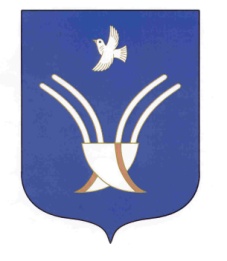 Совет сельского поселенияЮМАШЕВСКИЙ СЕЛЬСОВЕТмуниципального района Чекмагушевский район Республики БашкортостанБАШ[ОРТОСТАН  РЕСПУБЛИКА]ЫСА[МА{ОШ  РАЙОНЫмуниципаль районЫНЫ@ЙОМАШ АУЫЛ СОВЕТЫАУЫЛ  БИЛ^м^]Е СОВЕТЫСовет сельского поселенияЮМАШЕВСКИЙ СЕЛЬСОВЕТмуниципального района Чекмагушевский район Республики БашкортостанБАШ[ОРТОСТАН  РЕСПУБЛИКА]ЫСА[МА{ОШ  РАЙОНЫ муниципаль районЫНЫ@   ЙОМАШ АУЫЛ СОВЕТЫ АУЫЛ  БИЛ^м^]Е СОВЕТЫ 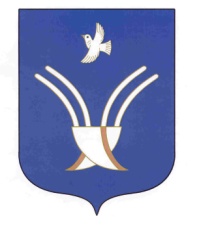 Совет сельского поселения      ЮМАШЕВСКИЙ СЕЛЬСОВЕТмуниципального района Чекмагушевский район Республики БашкортостанБАШ[ОРТОСТАН  РЕСПУБЛИКА]ЫСА[МА{ОШ  РАЙОНЫ муниципаль районЫНЫ@   ЙОМАШ АУЫЛ СОВЕТЫ АУЫЛ  БИЛ^м^]Е СОВЕТЫ  	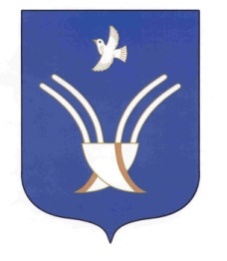 Совет сельского поселенияЮМАШЕВСКИЙ СЕЛЬСОВЕТмуниципального района Чекмагушевский район Республики Башкортостан